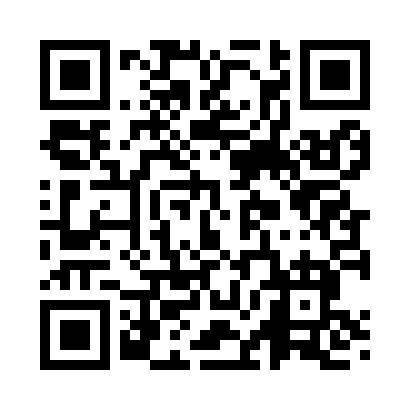 Prayer times for Pane, Alabama, USAMon 1 Jul 2024 - Wed 31 Jul 2024High Latitude Method: Angle Based RulePrayer Calculation Method: Islamic Society of North AmericaAsar Calculation Method: ShafiPrayer times provided by https://www.salahtimes.comDateDayFajrSunriseDhuhrAsrMaghribIsha1Mon4:175:4112:544:418:079:322Tue4:175:4212:554:418:079:323Wed4:185:4212:554:418:079:314Thu4:185:4312:554:418:079:315Fri4:195:4312:554:428:079:316Sat4:205:4412:554:428:069:307Sun4:205:4412:554:428:069:308Mon4:215:4512:564:428:069:309Tue4:225:4612:564:428:069:2910Wed4:235:4612:564:428:059:2911Thu4:235:4712:564:428:059:2812Fri4:245:4712:564:428:059:2813Sat4:255:4812:564:428:049:2714Sun4:265:4912:564:438:049:2615Mon4:275:4912:564:438:039:2616Tue4:285:5012:564:438:039:2517Wed4:285:5012:574:438:029:2418Thu4:295:5112:574:438:029:2419Fri4:305:5212:574:438:019:2320Sat4:315:5212:574:438:019:2221Sun4:325:5312:574:438:009:2122Mon4:335:5412:574:437:599:2023Tue4:345:5512:574:437:599:1924Wed4:355:5512:574:437:589:1825Thu4:365:5612:574:427:579:1726Fri4:375:5712:574:427:579:1627Sat4:385:5712:574:427:569:1528Sun4:395:5812:574:427:559:1429Mon4:405:5912:574:427:549:1330Tue4:416:0012:574:427:539:1231Wed4:426:0012:574:427:539:11